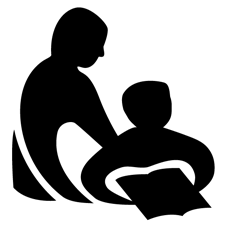 Wisconsin Department of Public InstructionCONTINUING EDUCATION ACTIVITY REPORTPI-2453 (Rev. 09-11)Wisconsin Department of Public InstructionCONTINUING EDUCATION ACTIVITY REPORTPI-2453 (Rev. 09-11)Wisconsin Department of Public InstructionCONTINUING EDUCATION ACTIVITY REPORTPI-2453 (Rev. 09-11)Wisconsin Department of Public InstructionCONTINUING EDUCATION ACTIVITY REPORTPI-2453 (Rev. 09-11)INSTRUCTIONS:  Complete and submit annually to your library system validator along with the Annual Summation of Continuing Education Activities, Form PI-2454. Refer to the Certification Manual for Wisconsin Public Library Directors for assistance.INSTRUCTIONS:  Complete and submit annually to your library system validator along with the Annual Summation of Continuing Education Activities, Form PI-2454. Refer to the Certification Manual for Wisconsin Public Library Directors for assistance.INSTRUCTIONS:  Complete and submit annually to your library system validator along with the Annual Summation of Continuing Education Activities, Form PI-2454. Refer to the Certification Manual for Wisconsin Public Library Directors for assistance.INSTRUCTIONS:  Complete and submit annually to your library system validator along with the Annual Summation of Continuing Education Activities, Form PI-2454. Refer to the Certification Manual for Wisconsin Public Library Directors for assistance.INSTRUCTIONS:  Complete and submit annually to your library system validator along with the Annual Summation of Continuing Education Activities, Form PI-2454. Refer to the Certification Manual for Wisconsin Public Library Directors for assistance.INSTRUCTIONS:  Complete and submit annually to your library system validator along with the Annual Summation of Continuing Education Activities, Form PI-2454. Refer to the Certification Manual for Wisconsin Public Library Directors for assistance.INSTRUCTIONS:  Complete and submit annually to your library system validator along with the Annual Summation of Continuing Education Activities, Form PI-2454. Refer to the Certification Manual for Wisconsin Public Library Directors for assistance.Name Last, First, MiddleName Last, First, MiddleName Last, First, MiddleName Last, First, MiddleName Last, First, MiddleName Last, First, MiddleName Last, First, MiddleName Last, First, MiddleName Last, First, MiddleName Last, First, MiddleName Last, First, MiddleMailing Address Street / PO Box, City, State, ZIPMailing Address Street / PO Box, City, State, ZIPMailing Address Street / PO Box, City, State, ZIPMailing Address Street / PO Box, City, State, ZIPMailing Address Street / PO Box, City, State, ZIPMailing Address Street / PO Box, City, State, ZIPMailing Address Street / PO Box, City, State, ZIPMailing Address Street / PO Box, City, State, ZIPMailing Address Street / PO Box, City, State, ZIPMailing Address Street / PO Box, City, State, ZIPMailing Address Street / PO Box, City, State, ZIPMailing Address Street / PO Box, City, State, ZIPI. CONTINUING EDUCATION ACTIVITY DESCRIPTIONI. CONTINUING EDUCATION ACTIVITY DESCRIPTIONI. CONTINUING EDUCATION ACTIVITY DESCRIPTIONI. CONTINUING EDUCATION ACTIVITY DESCRIPTIONTitle of ProgramAccessible Libraries 101Title of ProgramAccessible Libraries 101Title of ProgramAccessible Libraries 101Title of ProgramAccessible Libraries 101Title of ProgramAccessible Libraries 101Title of ProgramAccessible Libraries 101Title of ProgramAccessible Libraries 101Title of ProgramAccessible Libraries 101Title of ProgramAccessible Libraries 101Title of ProgramAccessible Libraries 101Title of ProgramAccessible Libraries 101Description of ProgramSometimes the accessibility issues in our libraries are obvious and expensive to fix. Sometimes they are less clear to the untrained eye, and often fixing them is not an insurmountable task, even with limited resources. Angela Meyers, the Coordinator of Youth and Inclusive Services from the Bridges Library System, works extensively with libraries on accessibility issues, and she’ll lead us through some things to look for in our own facilities—new, old, or in-progress--as well as some resources to consult for more information.     Description of ProgramSometimes the accessibility issues in our libraries are obvious and expensive to fix. Sometimes they are less clear to the untrained eye, and often fixing them is not an insurmountable task, even with limited resources. Angela Meyers, the Coordinator of Youth and Inclusive Services from the Bridges Library System, works extensively with libraries on accessibility issues, and she’ll lead us through some things to look for in our own facilities—new, old, or in-progress--as well as some resources to consult for more information.     Description of ProgramSometimes the accessibility issues in our libraries are obvious and expensive to fix. Sometimes they are less clear to the untrained eye, and often fixing them is not an insurmountable task, even with limited resources. Angela Meyers, the Coordinator of Youth and Inclusive Services from the Bridges Library System, works extensively with libraries on accessibility issues, and she’ll lead us through some things to look for in our own facilities—new, old, or in-progress--as well as some resources to consult for more information.     Description of ProgramSometimes the accessibility issues in our libraries are obvious and expensive to fix. Sometimes they are less clear to the untrained eye, and often fixing them is not an insurmountable task, even with limited resources. Angela Meyers, the Coordinator of Youth and Inclusive Services from the Bridges Library System, works extensively with libraries on accessibility issues, and she’ll lead us through some things to look for in our own facilities—new, old, or in-progress--as well as some resources to consult for more information.     Description of ProgramSometimes the accessibility issues in our libraries are obvious and expensive to fix. Sometimes they are less clear to the untrained eye, and often fixing them is not an insurmountable task, even with limited resources. Angela Meyers, the Coordinator of Youth and Inclusive Services from the Bridges Library System, works extensively with libraries on accessibility issues, and she’ll lead us through some things to look for in our own facilities—new, old, or in-progress--as well as some resources to consult for more information.     Description of ProgramSometimes the accessibility issues in our libraries are obvious and expensive to fix. Sometimes they are less clear to the untrained eye, and often fixing them is not an insurmountable task, even with limited resources. Angela Meyers, the Coordinator of Youth and Inclusive Services from the Bridges Library System, works extensively with libraries on accessibility issues, and she’ll lead us through some things to look for in our own facilities—new, old, or in-progress--as well as some resources to consult for more information.     Description of ProgramSometimes the accessibility issues in our libraries are obvious and expensive to fix. Sometimes they are less clear to the untrained eye, and often fixing them is not an insurmountable task, even with limited resources. Angela Meyers, the Coordinator of Youth and Inclusive Services from the Bridges Library System, works extensively with libraries on accessibility issues, and she’ll lead us through some things to look for in our own facilities—new, old, or in-progress--as well as some resources to consult for more information.     Description of ProgramSometimes the accessibility issues in our libraries are obvious and expensive to fix. Sometimes they are less clear to the untrained eye, and often fixing them is not an insurmountable task, even with limited resources. Angela Meyers, the Coordinator of Youth and Inclusive Services from the Bridges Library System, works extensively with libraries on accessibility issues, and she’ll lead us through some things to look for in our own facilities—new, old, or in-progress--as well as some resources to consult for more information.     Description of ProgramSometimes the accessibility issues in our libraries are obvious and expensive to fix. Sometimes they are less clear to the untrained eye, and often fixing them is not an insurmountable task, even with limited resources. Angela Meyers, the Coordinator of Youth and Inclusive Services from the Bridges Library System, works extensively with libraries on accessibility issues, and she’ll lead us through some things to look for in our own facilities—new, old, or in-progress--as well as some resources to consult for more information.     Description of ProgramSometimes the accessibility issues in our libraries are obvious and expensive to fix. Sometimes they are less clear to the untrained eye, and often fixing them is not an insurmountable task, even with limited resources. Angela Meyers, the Coordinator of Youth and Inclusive Services from the Bridges Library System, works extensively with libraries on accessibility issues, and she’ll lead us through some things to look for in our own facilities—new, old, or in-progress--as well as some resources to consult for more information.     Description of ProgramSometimes the accessibility issues in our libraries are obvious and expensive to fix. Sometimes they are less clear to the untrained eye, and often fixing them is not an insurmountable task, even with limited resources. Angela Meyers, the Coordinator of Youth and Inclusive Services from the Bridges Library System, works extensively with libraries on accessibility issues, and she’ll lead us through some things to look for in our own facilities—new, old, or in-progress--as well as some resources to consult for more information.     Relationship of Program to Present Position or Career AdvancementRelationship of Program to Present Position or Career AdvancementRelationship of Program to Present Position or Career AdvancementRelationship of Program to Present Position or Career AdvancementRelationship of Program to Present Position or Career AdvancementRelationship of Program to Present Position or Career AdvancementRelationship of Program to Present Position or Career AdvancementRelationship of Program to Present Position or Career AdvancementRelationship of Program to Present Position or Career AdvancementRelationship of Program to Present Position or Career AdvancementRelationship of Program to Present Position or Career AdvancementActivity DatesActivity DatesActivity DatesLocationLocationLocationLocationLocationNumber of Contact HoursNumber of Contact HoursNumber of Contact HoursFrom Mo./Day/Yr.12/10/2020From Mo./Day/Yr.12/10/2020To Mo./Day/Yr.12/10/2020WebinarWebinarWebinarWebinarWebinarTechnology If any0.00Technology If any0.00Total1.0Provider If applicableIFLS Library SystemProvider If applicableIFLS Library SystemProvider If applicableIFLS Library SystemProvider If applicableIFLS Library SystemProvider If applicableIFLS Library SystemProvider If applicableIFLS Library SystemProvider If applicableIFLS Library SystemProvider If applicableIFLS Library SystemProvider If applicableIFLS Library SystemProvider If applicableIFLS Library SystemProvider If applicableIFLS Library SystemCategory Check one, attach written summary if applicable	A.	Credit Continuing Education Attach formal documentation from the sponsoring agency.	B.	Noncredit Continuing Education	C.	Self-directed Continuing EducationCategory Check one, attach written summary if applicable	A.	Credit Continuing Education Attach formal documentation from the sponsoring agency.	B.	Noncredit Continuing Education	C.	Self-directed Continuing EducationCategory Check one, attach written summary if applicable	A.	Credit Continuing Education Attach formal documentation from the sponsoring agency.	B.	Noncredit Continuing Education	C.	Self-directed Continuing EducationCategory Check one, attach written summary if applicable	A.	Credit Continuing Education Attach formal documentation from the sponsoring agency.	B.	Noncredit Continuing Education	C.	Self-directed Continuing EducationCategory Check one, attach written summary if applicable	A.	Credit Continuing Education Attach formal documentation from the sponsoring agency.	B.	Noncredit Continuing Education	C.	Self-directed Continuing EducationCategory Check one, attach written summary if applicable	A.	Credit Continuing Education Attach formal documentation from the sponsoring agency.	B.	Noncredit Continuing Education	C.	Self-directed Continuing EducationCategory Check one, attach written summary if applicable	A.	Credit Continuing Education Attach formal documentation from the sponsoring agency.	B.	Noncredit Continuing Education	C.	Self-directed Continuing EducationCategory Check one, attach written summary if applicable	A.	Credit Continuing Education Attach formal documentation from the sponsoring agency.	B.	Noncredit Continuing Education	C.	Self-directed Continuing EducationCategory Check one, attach written summary if applicable	A.	Credit Continuing Education Attach formal documentation from the sponsoring agency.	B.	Noncredit Continuing Education	C.	Self-directed Continuing EducationCategory Check one, attach written summary if applicable	A.	Credit Continuing Education Attach formal documentation from the sponsoring agency.	B.	Noncredit Continuing Education	C.	Self-directed Continuing EducationCategory Check one, attach written summary if applicable	A.	Credit Continuing Education Attach formal documentation from the sponsoring agency.	B.	Noncredit Continuing Education	C.	Self-directed Continuing EducationII. SIGNATUREII. SIGNATUREI HEREBY CERTIFY that the information provided is true and correct to the best of my knowledge.I HEREBY CERTIFY that the information provided is true and correct to the best of my knowledge.I HEREBY CERTIFY that the information provided is true and correct to the best of my knowledge.I HEREBY CERTIFY that the information provided is true and correct to the best of my knowledge.I HEREBY CERTIFY that the information provided is true and correct to the best of my knowledge.I HEREBY CERTIFY that the information provided is true and correct to the best of my knowledge.I HEREBY CERTIFY that the information provided is true and correct to the best of my knowledge.I HEREBY CERTIFY that the information provided is true and correct to the best of my knowledge.I HEREBY CERTIFY that the information provided is true and correct to the best of my knowledge.I HEREBY CERTIFY that the information provided is true and correct to the best of my knowledge.I HEREBY CERTIFY that the information provided is true and correct to the best of my knowledge.I HEREBY CERTIFY that the information provided is true and correct to the best of my knowledge.Signature of ParticipantSignature of ParticipantSignature of ParticipantSignature of ParticipantSignature of ParticipantSignature of ParticipantSignature of ParticipantSignature of ParticipantSignature of ParticipantDate Signed Mo./Day/Yr.Date Signed Mo./Day/Yr.Date Signed Mo./Day/Yr.